                                                                                            W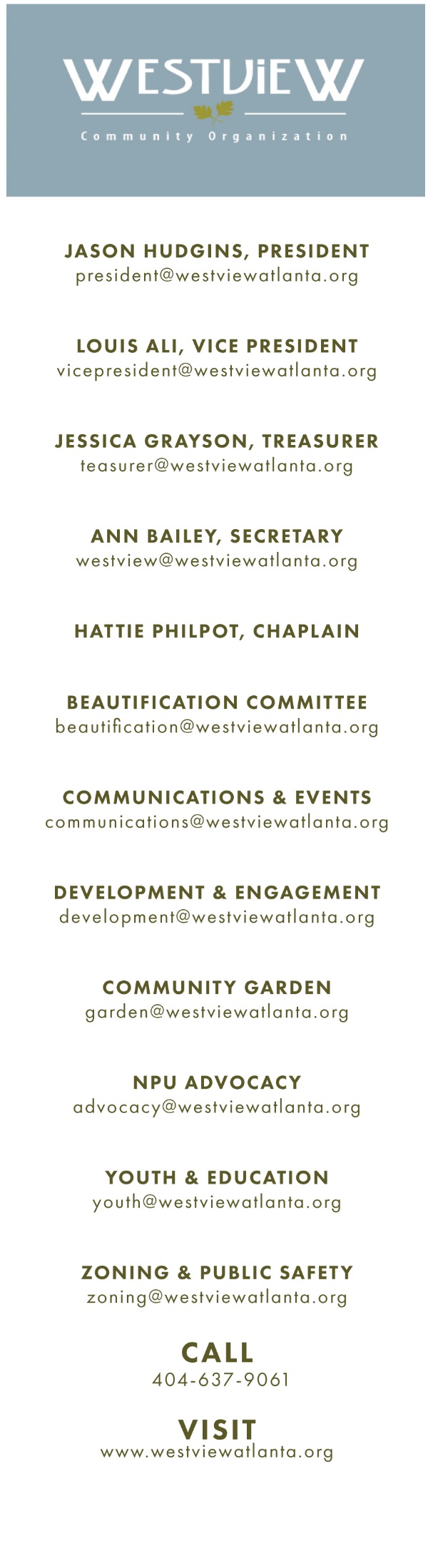 